I.M.A.A Interclub Tournament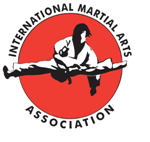  Sunday 7th July 2013Sparring Trophy Results, Competitor of the Day& Gassor’s Tournament Team Training InvitationsI.M.A.A Interclub Tournament Sunday 7th July 2013Sparring Trophy Results, Competitor of the Day& Gassor’s Tournament Team Training Invitations (Continued):Little Dragons SparringGirls All Grades:Little Dragons SparringGirls All Grades:GoldCourtney KyteSilver 	Abbi DevonshireBronzeSorrel Butler-BrightLittle Dragons SparringBoys Lower Grades:Little Dragons SparringBoys Lower Grades:GoldAshton StroudSilver 	Aston BrownBronzeOliver GidneyLittle Dragons SparringBoys Senior Grades:Little Dragons SparringBoys Senior Grades:GoldThomas ReynoldsSilver 	Joshua TaylorBronzeSahil AliBoys Sparring (111cm – 125cm)Lower Grades:Boys Sparring (111cm – 125cm)Lower Grades:GoldLiam ForeheadSilver 	William Turner-JonesBronzeTomas DaviesBoys Sparring (116cm – 130cm)Senior Grades:Boys Sparring (116cm – 130cm)Senior Grades:GoldEthan KyteSilver 	Jake RendleBronzeLogan MaskellBoys Sparring (121cm - 130cm)Middle Grades:Boys Sparring (121cm - 130cm)Middle Grades:GoldAlexander HemmingSilver 	Kian LutonBronzeGeorge WilliamsBoys Sparring (131cm - 140cm)Senior Grades:Boys Sparring (131cm - 140cm)Senior Grades:GoldRyan EvansSilver 	Emilio ThackerBronzeLewys BurgeGirls Sparring (135cm - 146cm) 8 & 9 Years:Girls Sparring (135cm - 146cm) 8 & 9 Years:GoldAbigail BradleySilver 	Samantha PowellBronzeElla Reed           Girls Sparring (141cm – 150cm) 10 & 11 Years Senior Grades:          Girls Sparring (141cm – 150cm) 10 & 11 Years Senior Grades:GoldTegan GivvonsSilver 	Ellie WilliamsBoys Sparring (131cm - 140cm) Lower Grades:Boys Sparring (131cm - 140cm) Lower Grades:GoldEeshan HardikarSilver 	Filipe GriloBronzeMorgan JonesBoys Sparring ( 131cm - 140cm) Middle Grades:Boys Sparring ( 131cm - 140cm) Middle Grades:GoldGregory StylesSilver 	Thomas JamesBronzeHarri RadfordBoys Sparring (136cm - 145cm) Senior Grades:Boys Sparring (136cm - 145cm) Senior Grades:GoldTomos SharwoodSilver 	Jack TaylorBronzeAkeel MiahBoys Sparring (150cm & Over) Black Belts:Boys Sparring (150cm & Over) Black Belts:GoldNash JeffriesSilver 	Adam Reed          Boys Sparring (144cm & Over) Senior Grades:          Boys Sparring (144cm & Over) Senior Grades:GoldLouie MorseSilver 	Sam ChandBronzeJack SimsBoys Sparring (150cm & Over)12 & 13 Years Senior Grades:Boys Sparring (150cm & Over)12 & 13 Years Senior Grades:GoldMorgan ThomasSilver 	Jordan CaseyBronzeRyan DaviesGirls Sparring12 - 15 Years Black Tags & Black Belts:Girls Sparring12 - 15 Years Black Tags & Black Belts:GoldIsobel SouthwaySilver 	Georgia SouthwayBronzeCarys BlackmoreBoys Sparring (13 - 16 Years) Lower Grades:Boys Sparring (13 - 16 Years) Lower Grades:GoldDaniel HolmesSilver 	Matiss JekalisBoys Sparring (15 & 16 Years)Senior Grades:Boys Sparring (15 & 16 Years)Senior Grades:GoldJames ShawSilver 	Connor Davies BronzeEllis MurphyAdult Ladies Sparring:Adult Ladies Sparring:GoldCaroline DoyleSilver 	Lesa DuponCompetitor of the Day:Competitor of the Day:NameClubMorgan ThomasMAFC Taekwon-DoInvitations to Gassor’s Tournament Team Training:Invitations to Gassor’s Tournament Team Training:NameClubAlexander HemmingMAFC KickboxingEmilio ThackerMAFC Taekwon-DoGregory StylesMAFC KickboxingLiam ForeheadUndy Taekwon-DoLouie MorseUndy Taekwon-DoSahil AliMAFC Little DragonsSam ChandMAFC Taekwon-Do